ХАНТЫ-МАНСИЙСКИЙ АВТОНОМНЫЙ ОКРУГ– ЮГРА (Тюменская область)ИЗБИРАТЕЛЬНАЯ КОМИССИЯМУНИЦИПАЛЬНОГО ОБРАЗОВАНИЯГОРОДСКОГО ПОСЕЛЕНИЯ КУМИНСКИЙПОСТАНОВЛЕНИЕ21 июля  2015 года							    №20  О создании рабочей группы по приему и проверке документов для выдвижения и регистрации, представляемых кандидатами в депутаты представительного органа муниципального образования городского поселения Куминский.В соответствии со статьей 25 Федерального закона от 12.06.2002 № 67-ФЗ «Об основных гарантиях избирательных прав и права на участие в референдуме граждан Российской Федерации, для оптимизации процедуры приема и проверки документов для выдвижения и регистрации, представляемых кандидатами в депутаты, окружная избирательная комиссия городского поселения Куминский по одномандатному избирательному округу №3 постановляет:1. Утвердить состав рабочей группы по приему и проверке документов для выдвижения и регистрации, представляемых кандидатами в депутаты г.п. Куминский согласно приложению №1.2. Утвердить график работы рабочей группы по приему и проверке документов для выдвижения и регистрации, представляемых кандидатами в депутаты г.п. Куминский, согласно приложению №2.3. Разместить настоящее постановление на сайте администрации г.п. КуминскийПриложение № 1 к постановлению                                                                                                                        избирательной комиссии муниципального                                                                                                                               образования городское  поселение Куминский                                                                                     от 23 июня 2015 № 2                                                                                      от 21 июля 2015 №20    Состав рабочей группы по приему и проверке документов для выдвижения и регистрации, представляемых кандидатами в депутаты представительного органа муниципального образования городского поселения Куминский.1. Загородников Валерий Дмитриевич – заместитель председателя избирательной комиссии2. Некрасов Сергей Александрович – член избирательной комиссии3. Пакшаева Сария Магдалиевна – член избирательной комиссииПриложение № 2 к постановлению                                                                                                                        избирательной комиссии муниципального                                                                                                                               образования городское  поселение Куминский                                                                                     от 23 июня 2015 № 2                                                                                      от 21 июля 2015 №20    График работы рабочей группы по приему и проверке документовдля выдвижения и регистрации, представляемых кандидатами по одномандатному избирательным округу № 3 на дополнительных выборах в депутаты представительного органа муниципального образования городского поселения Куминский.Рабочие дни: с 14 часов до18 часовбез перерываВыходные и праздничные дни: с 13 часов до 17 часов.В последний день приема документов с 14 часов до18 часов Председатель
избирательной комиссии муниципального образования Куминский
А.Г.Корецкая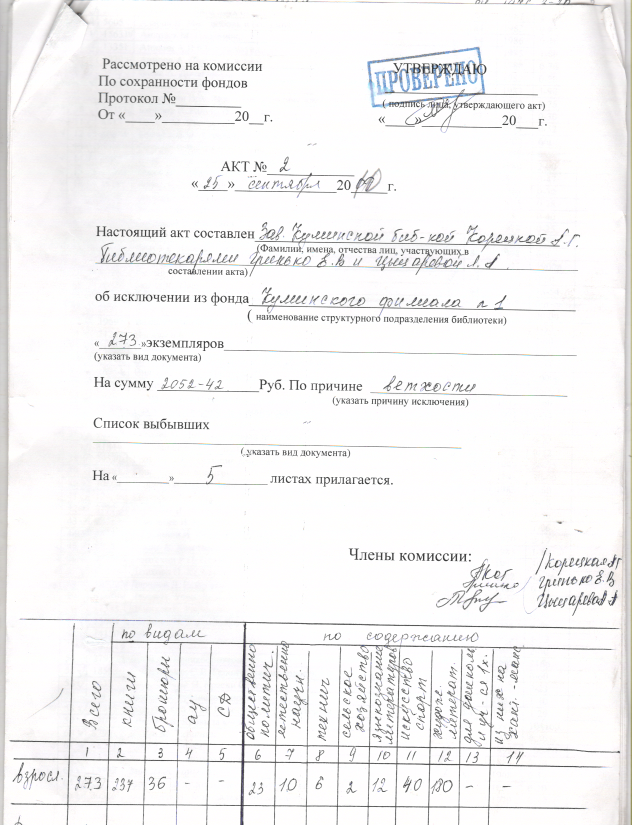 Секретарьизбирательной комиссии муниципального образования Куминский


И.Н.Прокопишина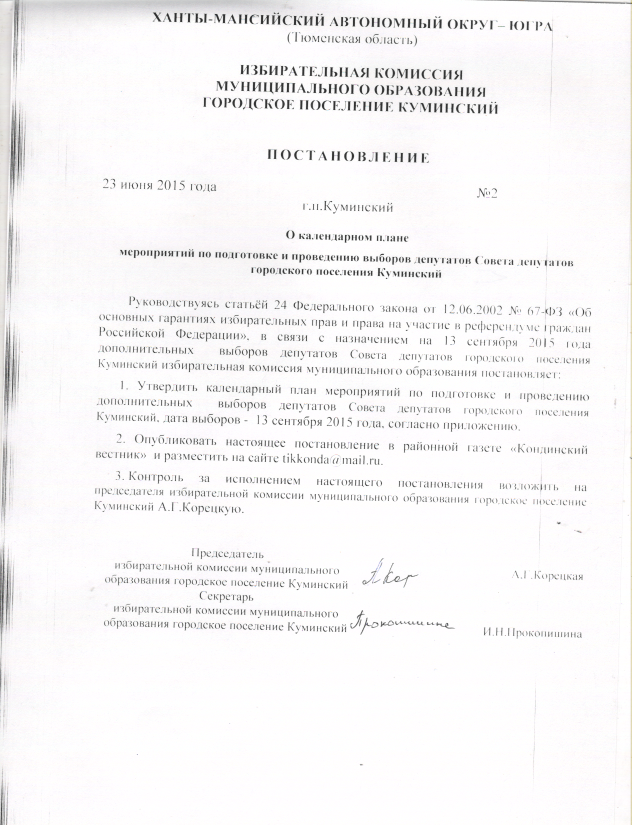 